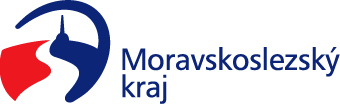 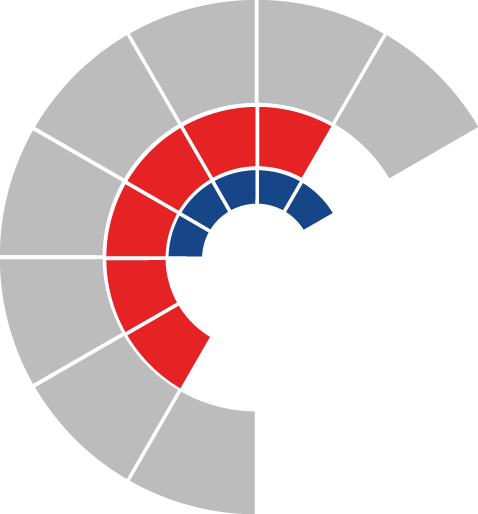 						Výbor pro dopravu zastupitelstva kraje 										 Výpis z usneseníČíslo jednání:	VD16		Datum konání:	21.02.2023Číslo usnesení: 16/126Výbor pro dopravu zastupitelstva kraje1.bere na vědomíinformaci o stavu přípravy a realizace významných pozemních komunikací2.doporučujezastupitelstvu krajepodpořit záměr přípravy a realizace významných pozemních komunikací v Moravskoslezském kraji dle předloženého materiáluZa správnost vyhotovení:Ing. Natálie KapcalováV Ostravě dne 21.02.2023Ing. Vladimír Návrat, v.r.předseda výboru pro dopravu